Мастер-класс «Пасхальный венок»                                                                     Воспитатель Колесникова Ю.А.
      Пасха - самый радостный и самый почитаемый праздник.
Венок - это древний символ, который заключает в себе понятие вечность, бесконечность, а так же образ солнца, которое дарит жизненно важное тепло для всех живущих на земле.
Пасхальный венок - это красивая композиция, которая может быть выполнена из различных материалов и размещается либо на двери дома, либо на стене, создавая праздничную атмосферу великого праздника Святая Пасха.
Материалы и инструменты:
- пенопласт;
- карандаш;
- атласная лента;
- клеевой пистолет;
- веточки вербы;
- предметы декора;
- ножницы или канцелярский нож.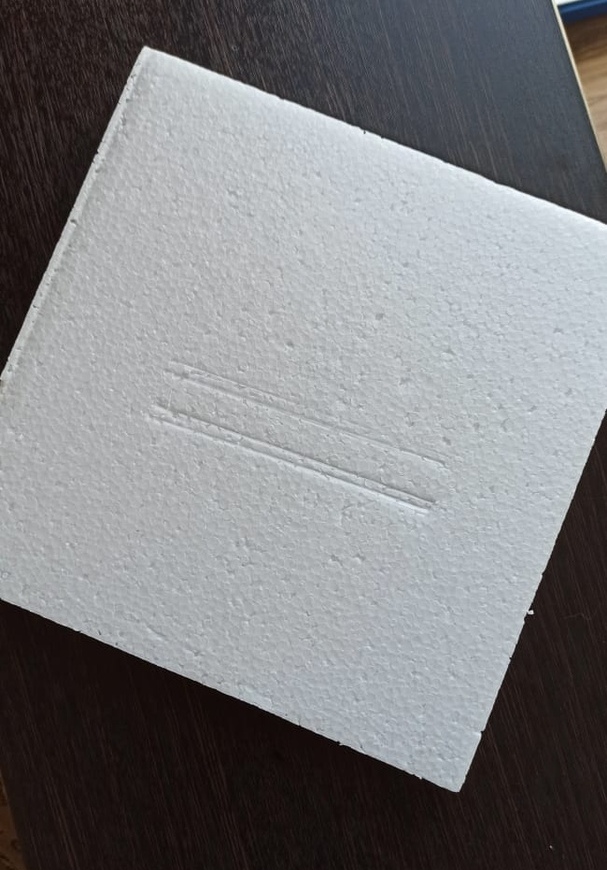 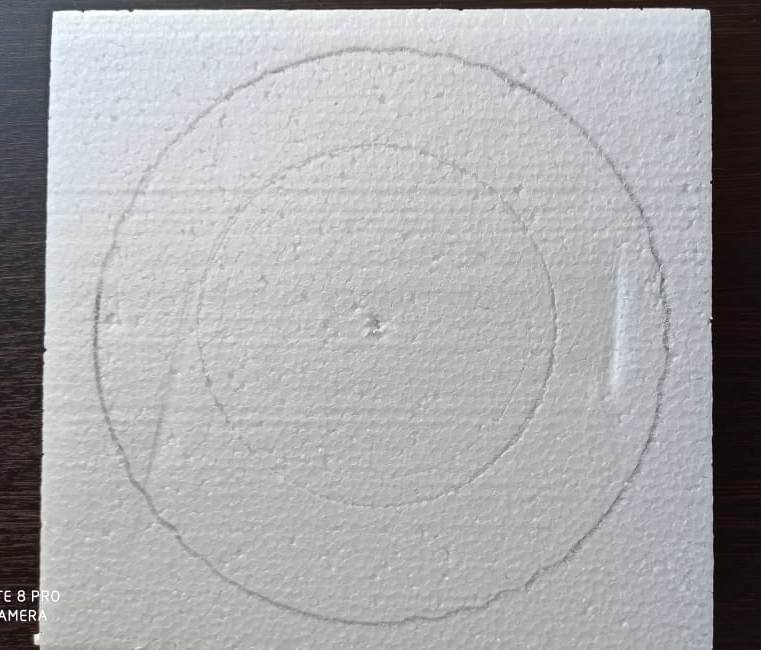 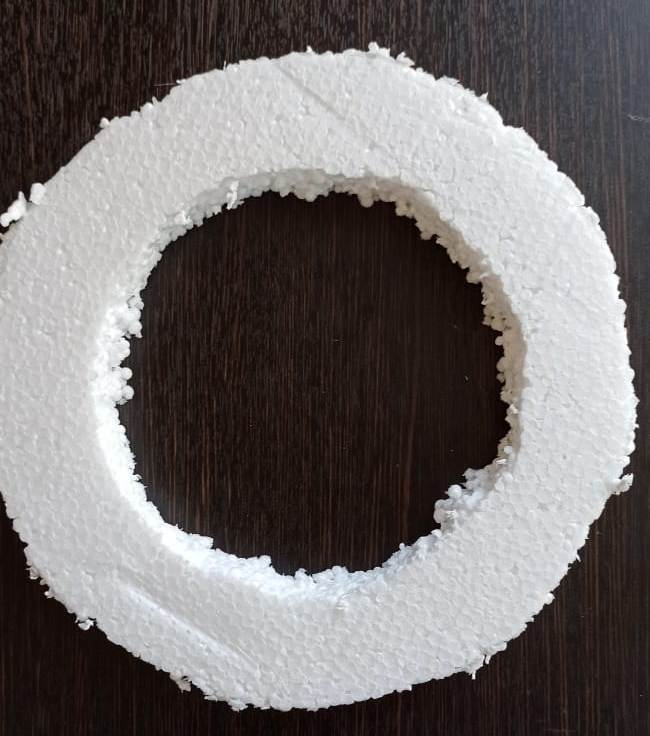 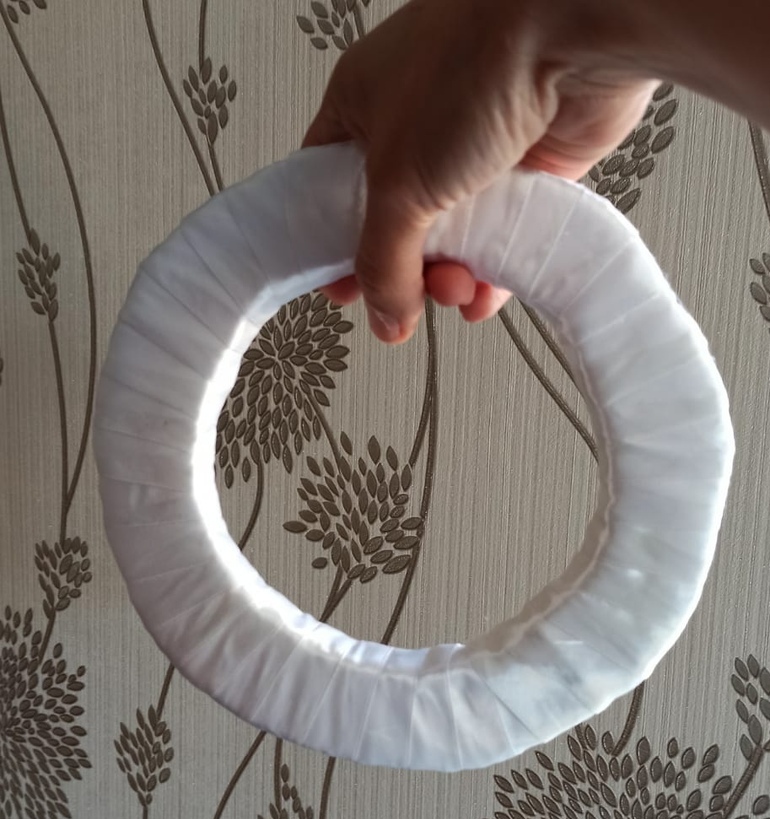 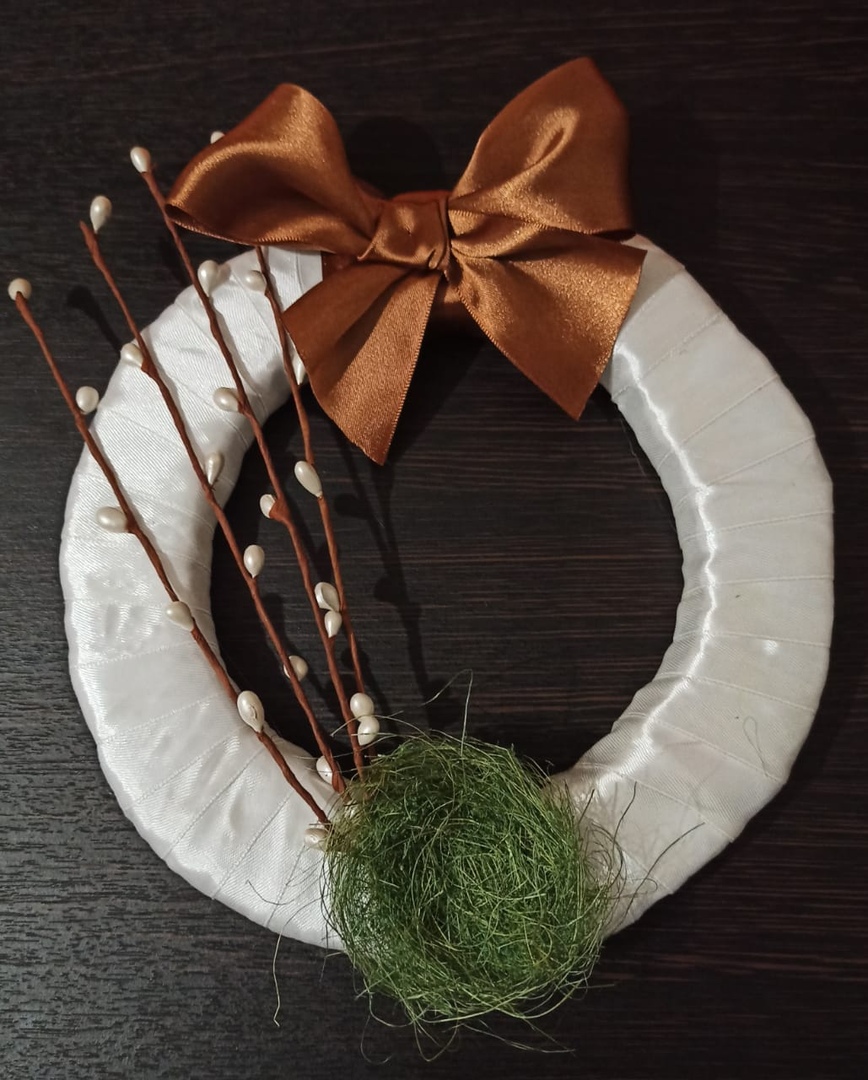 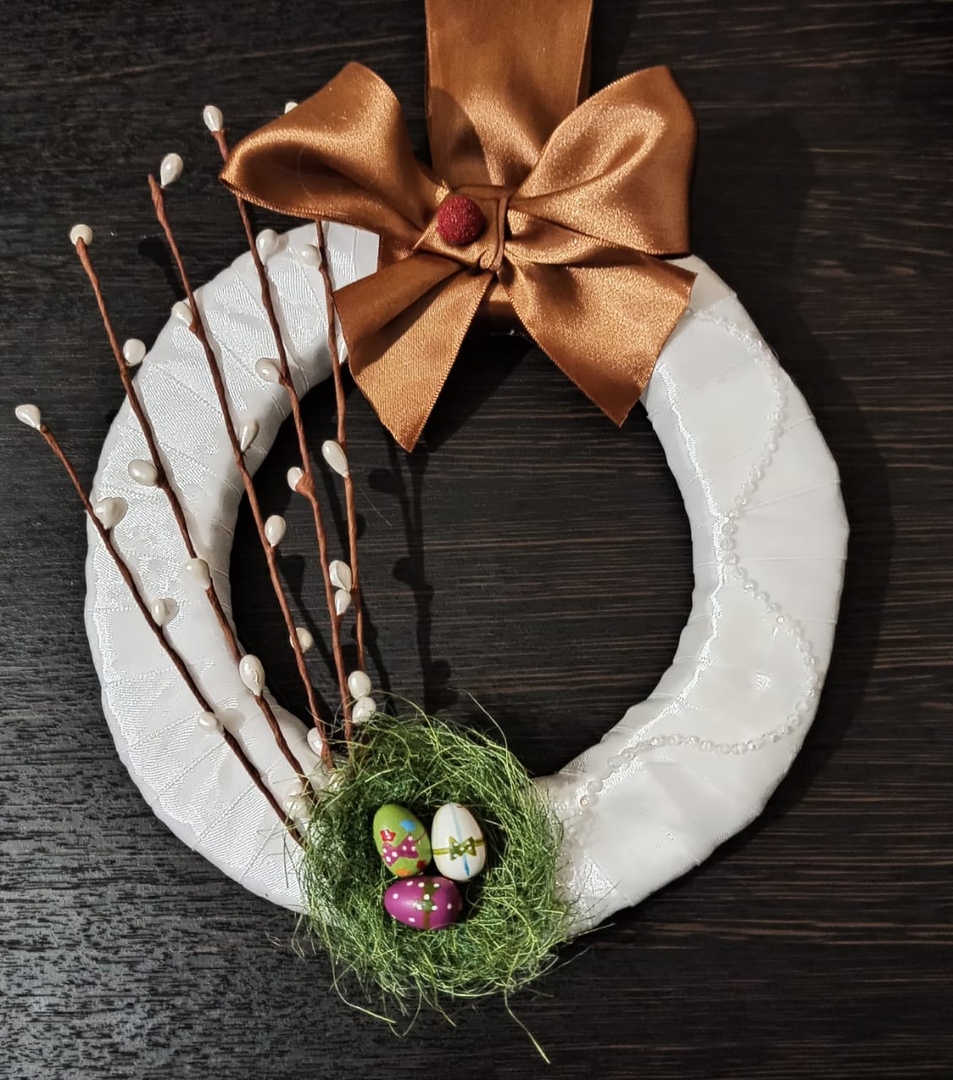 